아산정책연구원(원장 함재봉)이 9월 5일(화), 이슈브리프 ‘보다 효과적인 미사일방어체계 구축을 위한 제언: 이스라엘식 방어체계’를 발표했다. 보고서는 ‘2017 Integrated Air and Missile Defence’에서 발표된 이스라엘의 선구적 미사일 방어 연구사례를 소개하고 한국의 미사일 방어체계가 보완해 나가야 할 부분을 제언한다.수십 년간 인접한 이슬람 국가와 이들이 지원하는 무장단체로부터 미사일∙로켓 공격을 받아온 이스라엘은 실전 경험에서 축적한 노하우를 통해 완전 방어(hermetic defense)를 목표하고 있다. 올 초 서로 다른 고도에서 요격이 가능한 총 4중 구조의 다층 미사일 방어망(Arrow-3, Arrow-2, David’s Sling, Iron Dome)을 구축한 데 이어, 저고도 박격포 공격(mortar attack)에 대응하기 위한 다섯 번째 보호막(5th missile defense layer) 개발도 고려하고 있다.김종우 선임연구위원은 보고서에서 “현재 우리군이 계획 중인 하층 위주 미사일 방어체계는 방어 면적과 고도가 매우 제한적”이라는 점을 지적했다. 그는 “한국 군의 정보, 정찰, 감시능력(ISR: Intelligence, Surveillance and Reconnaissance)을 시급히 강화하고, 한∙미∙일이 체결한 ‘3국간 정보공유약정((TISA: Trilateral Information Sharing Agreement)’을 계기로 ISR 관련 협력도 한 차원 높은 수준으로 끌어올려야 한다. 또한 우리군 역시 상층, 중층, 하층 모든 고도에서 요격할 수 있는 다층 미사일 방어체계를 구축해 대한민국 전체를 방어할 수 있는 체제로 전환해야 한다”며 “우리의 안보 상황을 고려할 때 이스라엘식 미사일 방어 체계를 적극 추진해야 한다”고 주장했다. *조사관련 문의: 김종우 선임연구위원 02)3701-7369, cwkim@asaninst.org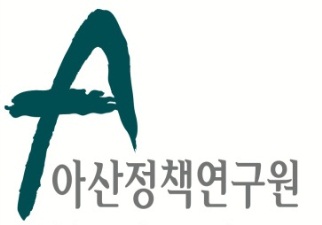 보 도 자 료  Press Release보 도 자 료  Press Release2017년 9월 5일배포 후 바로 보도 가능합니다.총 1장 담당: 홍보실 전화: 02-3703-7431 이메일: communications@asaninst.org아산정책硏, ‘보다 효과적인 미사일방어체계 구축을 위한 제언: 이스라엘식 방어체계’ 이슈브리프 5일 발표아산정책연구원 (원장 함재봉, www.asaninst.org)은 객관적이면서 수준 높은 공공정책 연구를 수행하는 독립적인 연구기관입니다. 한반도, 동아시아, 그리고 지구촌의 현안에 대한 깊이 있는 정책 대안을 제시하고, 국민과 정책결정자들이 합리적이고 공공의 복리를 극대화시킬 수 있는 정책을 선택하도록 돕는 싱크탱크의 역할을 지향합니다. 2008년 설립 이후 국내외 학술교류, 아산플래넘, 아산핵포럼과 같은 대규모 국제회의 개최, 《China’s Foreign Policy》, 《Japan in Crisis》, 《출구가 없다》, 《14호 수용소 탈출》, 《고아원 원장의 아들》《선거연구 시리즈 1,2,3》연구 서적 출간 등의 활발한 연구활동을 하고 있으며, 2014년 펜실베니아대 주관의 세계싱크탱크 랭킹 지역부문에서는 6위를 차지하였고, ‘세계 최고 국제회의’ 부문에도 국내 싱크탱크로는 유일하게 선정되었습니다. 최근에는 세계적 싱크탱크인 중국사회과학원이 발표한 '세계 100대 싱크탱크 순위'에서 한국의 민간 싱크탱크로는 유일하게 (91위) 선정되었습니다.